25 октября в стенах лицея прошел школьный этап ВСОШ по английскому языку. Олимпиада по английскому языку проводится в целях выявления и развития у обучающихся творческих способностей и интереса к научной (научно-исследовательской) деятельности, пропаганды научных знаний.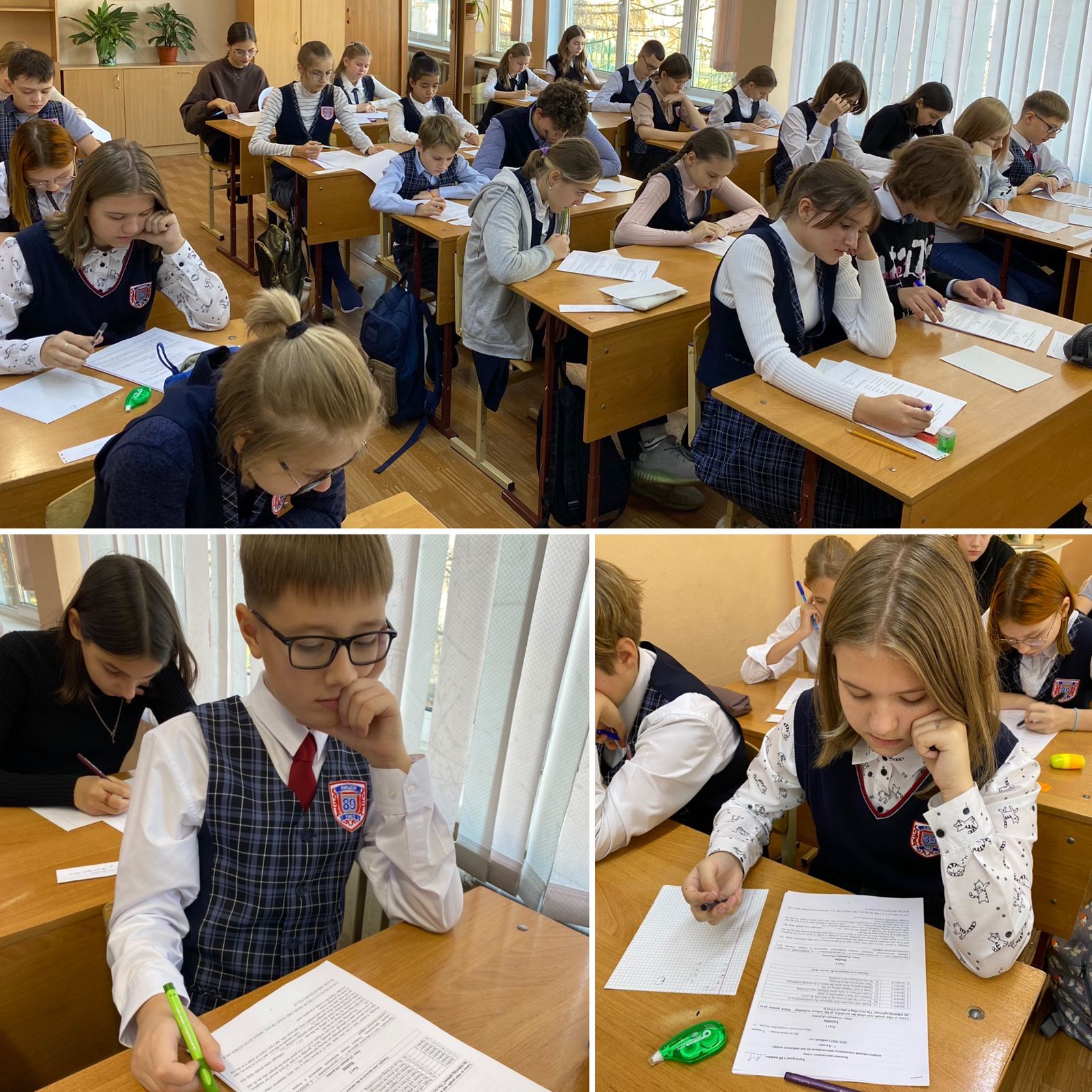 